What is the purpose of the Tri-Valley Facilities Task Force?The purpose of the Tri-Valley Facilities Task Force is to gather members of the community to develop a long-term facilities solution for our growing district.How did we get to the current Task Force?April 2017, board approves a purchase agreement for 20 acres of land in Crooks and 7 acres of land at the current site. 2019 facilities task force brings forth recommendation to board for facilities. This was for a K-4 school in Crooks (did not have sufficient land available to build at current site per task force instruction), updates to current facility, and consideration of a gym addition (utilizing capital outlays if deemed financially responsible by the board).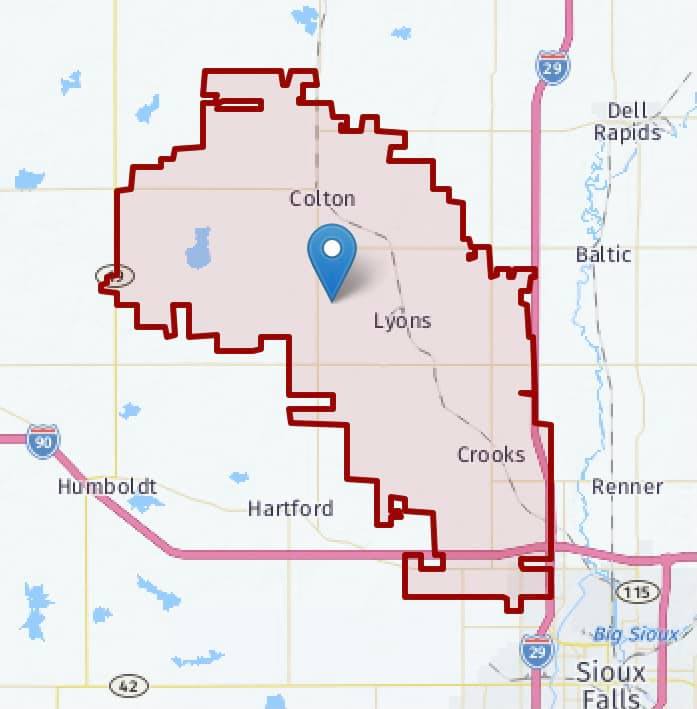 June 2019 bond fails at 49% for three section K-4 school in Crooks. A super majority of 60% is needed in order to pass a bond.October 2019-10 acres to the West of the school was offered to the board for consideration of purchase.  November 2019-20 acres to the East of the school was offered to the board for consideration of purchase.December 2019-bond fails at 46% for a five section K-4 school in Crooks.April 2020-Board makes a motion to utilize certificates to fund a Jr K and five section Kindergarten only building in Crooks.  Use of up to 1.5% assessed value does not require a public vote. This proposal was under this threshold, thus no vote. December 2020-Board purchases additional 20 acres to the east at the current site.  This land was not available prior to 2019 bonds being published to the public for voting.The current construction in the district is the Jr. K and five section Kindergarten. This is known as the Early Learning Center. This is continuing and the goal of this task force is to determine the best way to move forward with facilities in the future. What is the history of OUR district?The first school at the current site was a sod shanty in 1879.Reorganization of students from Crooks to Colton occurred in 1967.  Lower grades went to Crooks, upper and middle went to Lyons and Colton.  The current site was chosen as it was geographically in the middle of the district.  Property 2 ½ miles northwest of Lyons was purchased.  In 1979, capital outlay certificates were issued, and a new High School site was selected.  Completion of a high school was done in October 1980 with the gymnasium completion occurring in January 1984 marking the completion of the 9-12 facility.The middle school portion was added at the current site in 1989.2nd and 3rd grade Elementary and a High School addition were completed in 1994.Kindergarten and 1st grade were added in 1999.Commons, wrestling room, band rooms, remodel of HS science labs, upgrades to track were completed in 2010.The Tri Valley School District consists of students from several communities - Hartford, Crooks, Sioux Falls, Lyons, Colton, and various townships.South Dakota has a legislative code (codified law) that protects school boundary lines (SDLC 13-6) This protects our district from losing land and territory to neighboring districts.What kind of growth has Tri-Valley seen in recent years?Over the last 20 years, Tri-Valley enrollment has increased 24.77% 1999 Enrollment: 7832019 Enrollment: 977What is the potential growth for the Tri-Valley District?Crooks-200+ unitsHarvest Acres CHRC/VB Development=~100 family units (combination single family/townhomes).Sunset Addition=~20 units remain (could be less if twin homes are not built as planned and it switches to single family homes).50 acres S and W of ELC=~120 family units (combination single family/townhomes).Development Corporation (Land across from library) =~20 single family homes.Sioux Falls-~300 single family homesHarder to estimate non-single-family homes due to wide variations of multi-family projected (see below).Hazeltine-250 family units (combination single family/townhomes).University Hills-4th apartment building (133 apartments) in process, 8 total planned, 1 completed every 3 years (currently no Tri-Valley students are coming from apartments).Pinnacle Point-193 apartment units in 6 buildings-opening over a 2-year timeframeNW Residential Development (not yet named)-250 family units (combination townhomes/SFR)The term unit does not necessarily equal rooftop, it could be an apartment, townhome, etc.Colton is in the process of a housing study but there is no data to share currently.  No known growth plans in Lyons and rural areas (no known new developments).Where are the Tri-Valley Students coming from? (This data was provided to the task force and is 2019-2020 information.) Baltic-36Chester - 2Colton Country - 81Colton Town - 128Crooks Country - 41Crooks Town - 328Dell Rapids - 3Hartford Country - 43Hartford Town - 18Humboldt- 14Lyons - 7Renner - 11Salem - 1Sioux Falls Country - 12Sioux Falls Town - 251Wentworth - 3Are Students enrolling INTO Tri-Valley?Fall 2020 Data-Total 8026 Sioux Falls21 West Central12 Chester11 Baltic 1-4 from Harrisburg, Montrose, McCook, and Dell Rapids.Are Students enrolling OUT of Tri-Valley?Fall 2020 Data-Total 12957 Sioux Falls38 West Central 20 Chester1-4 to Harrisburg, Tea, Baltic, Brandon, Dell Rapids, and Parker.What are bussing needs for Tri-Valley?  (All information provided by Foreman Bus)Tri-Valley utilizes 13 bus routes2016-736 Students utilized bussing2019-815 students utilized bussingTri-Valley pays a flat per route fee, not per mileWhat kind of financial impact do taxes have on the district?56% of the school districts funding comes from property taxes.Total District Valuation is $697,506,331 (2021 data)(Based on School Valuation Worksheet for taxes payable 2021, provided by Minnehaha County on October 2, 2020)Agriculture provides $185,731,336 or 26.6% of the totalOwner occupied, manufactured homes, and manufactured owner occupied is $340,120,476 or 48.8% of the totalCommercial/Industrial provide $169,152,514 or 24.3% of the totalUtility Taxable Valuation is $3,306,690 or 0.47% of the totalHow do Levies work?Ag: 6.405 or 11/15 - The average levy is 7.10. Our total property value in this category was $187,364,503 or 28.80% of our district’s valuation.Owner Occupied: 8.741 or 10/15 -The average levy is 9.04. Our total property value in this category was $315,334,497 or 48.47% of our district’s valuation.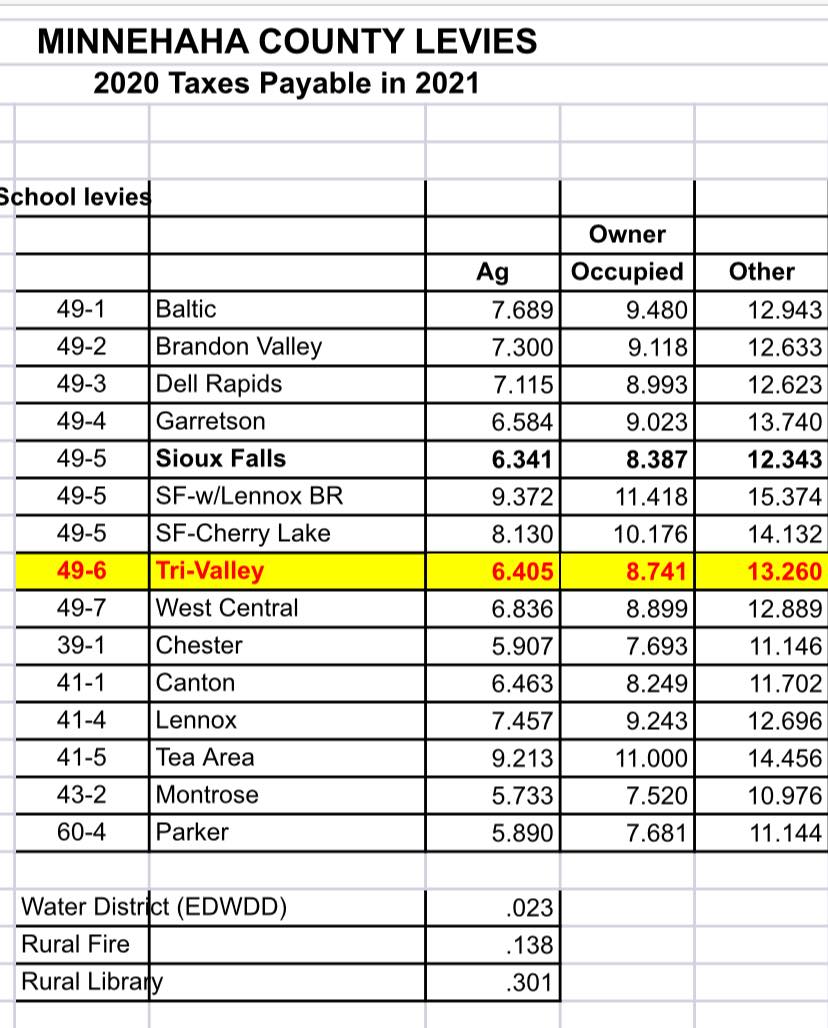 Other: 12.804 or 5/15 - The average levy is 12.804. Our total property value in this category was $144,723,033 or 22.25% of our district’s valuation.The property value numbers will NOT add to 100 (nor %) - this is because we have a small portion of value associated with manufacturer homes and utilities. Manufactured home values are excluded from our district valuation.What does this mean???? Well for most of us either in the ag or owner-occupied space, we are paying far less for our school district compared to others. We are in the bottom third!If a bond passes, these levies or taxes will go up. Funding for education is critical and keeping things in perspective always helps. Our district has never passed a bond to help fund education.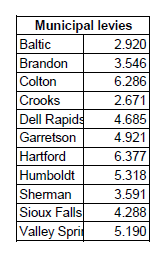 To calculate your property tax, calculate your total levy as seen in the calculator below.Taxable value x total levy/1,000 = total due  For Example: Median home price in the Tri-Valley District is $196,100.  If it is placed in Grand Meadow Township, the total levy is 12.525, therefore property taxes would equal ($196,100 x 12.525)/1000=$2,456.15A bond is a way to improve our facilities, get additional space, ensure our students have the same great (or better!) opportunities they would have elsewhere. This means taxes will go up - our children are worth it!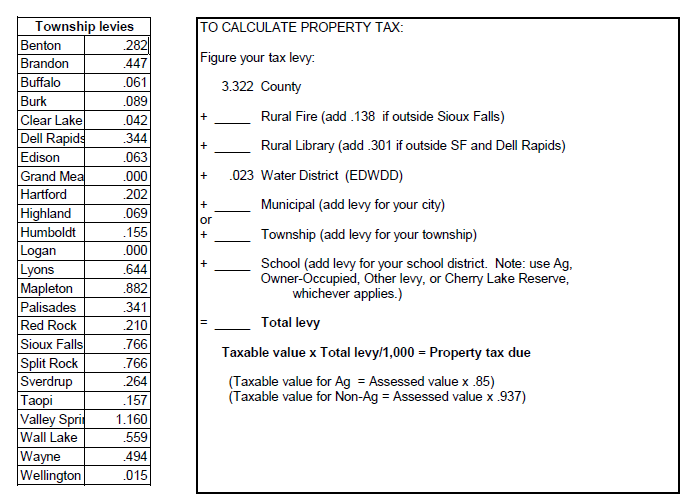 How are funds dispersed per student?Tri-Valley currently spends $8,691 per pupil.  $409 of that is from Federal Funding sources and $8,281 of that is from State and Local Funding sources.Information found on each school report card from the South Dakota Department of Education website http://doe.sd.gov  Information obtained from 2019-2020 school year                                                        Note: * includes addition of colonies within district How many facilities are maintained in other Districts?South Dakota School Information on Enrollment of 1,000-5,000 Students (All Information sourced from South Dakota Department of Education at doe.sd.gov, school report card for 2019-2020, and Google Earth)What is a TIF (Tax Increment Financing)?TIFs have been authorized for use in South Dakota since 1978.  TIFs have become a popular tool for communities to upgrade existing infrastructure or as a means of incentivizing new investments in infrastructure for economic development.TIFs are under four classifications:  Local, Industrial, Economic Development and Affordable Housing.There are currently 193 TIF Districts within the state of SD.A dissolved TIF is defined as a TIF that has reached the maturity of 20 years since the inception or if the approved project has been completed prior to its maturity date.What TIFs affect the Tri-Valley School District?Below are current TIFs listed in the TV District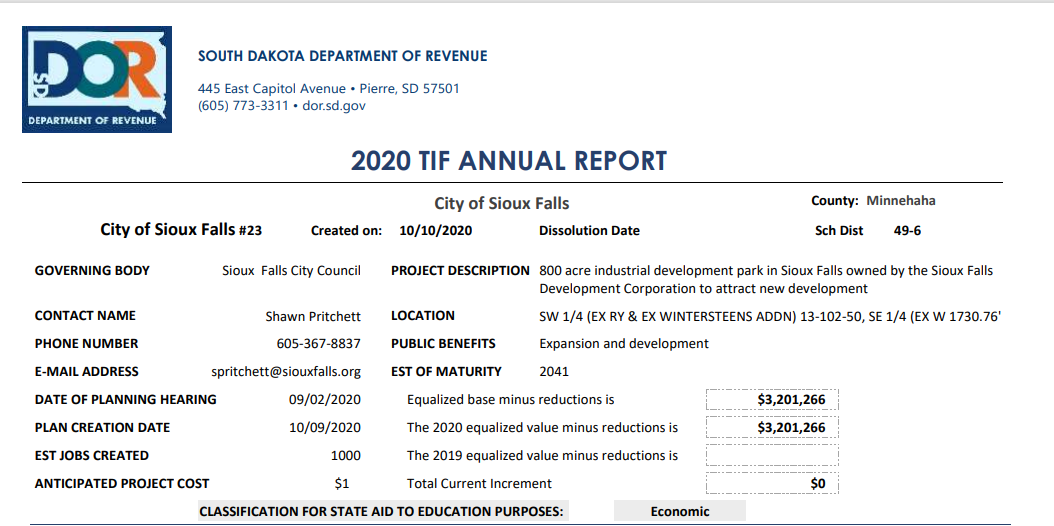 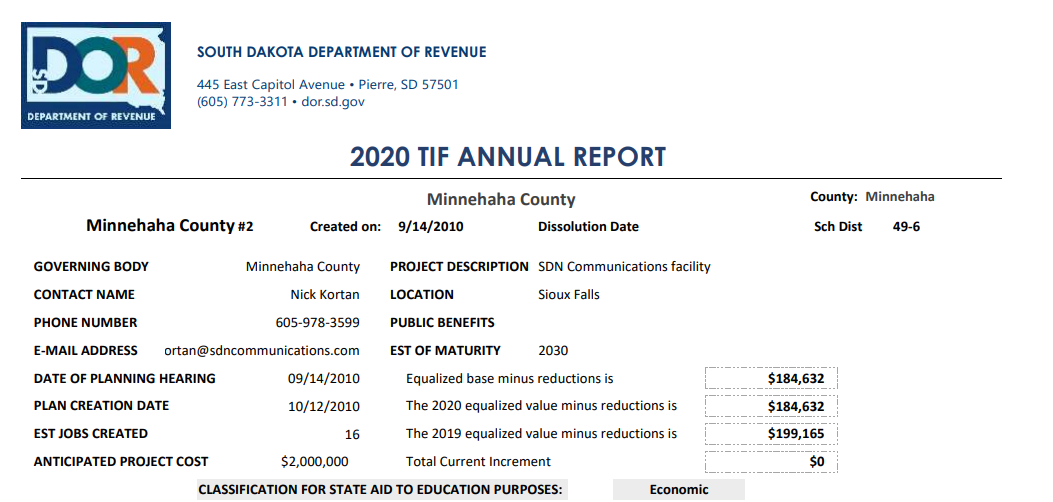 What does a TIF mean for Tri-Valley School District?A TIF in the school district means that the district will only receive the taxes that are frozen at the time of approval.  Anything that will increase on the valuation will go towards the TIF pool for infrastructure improvements and new business recruitment.What is an Opt Out?An Opt Out is an increase in taxes that a school district can take to help with operating costsDoes Tri-Valley have an Opt Out?Yes, Tri-Valley currently has an opt out for $700,000.  The district has been using an opt out since 2014 that has ranged from $400,000 to $700,000.  Below is a ten-year history of the Tri-Valley Opt Out compared to other area schools.As of December 31, 2019 from Department of Revenue and RegulationWhat is the difference between an Opt Out and a Bond?A Bond is a tax increase to help build a facility for a public school system.  An Opt Out is a tax increase to operate the facility for a public school system.What will my taxes increase to if the bond passes?For the current bond for the facilities to be built, a bond of $52,000,000* will need to be passed.  This breaks down to $2.40/$1,000* of tax assessed evaluation.  Below is a general outline of what the bond would do to increase taxes at different evaluations in order for Tri-Valley to obtain the facilities desperately needed for our children. If your property tax and insurance is escrowed today, this amount is added to your monthly home payment (see monthly increases noted below based on tax assessed value of your property.)*Subject to change based on board acceptance, can change amounts as necessary depending on bond amountBus NumberRoute DestinationDuration (based on morning pick up from 1st student to school drop off)1Rural and Crooks50 minutes2Rural and Colton48 minutes3Rural and Crooks35 minutes4Lyons, Rural and Crooks40 minutes5Rural and Crooks40 minutes6Rural and Sioux Falls45 minutes7Rural and Colton45 minutes8Sioux Falls (1 rural stop)40 minutes9Rural and Crooks48 minutes10Rural and Colton60 minutes11Rural45 minutes12SF (a few rural stops on the way)43 minutes13SF and Hartford (few rural stops on the way)45 minutesSchoolPer Pupil SpendingFederal SourcesState and Local SourcesFlandreau $10,116.00  $613.00  $9,503.00 Madison $9,071.00  $ 467.00  $8,604.00 Garretson $9,065.00  $487.00  $8,578.00 Canton $8,993.00  $220.00  $8,773.00 Baltic $8,946.00  $434.00  $8,512.00 Beresford $8,822.00  $172.00  $8,651.00 Tri-Valley $8,691.00  $401.00  $8,281.00 Dell Rapids $8,605.00  $442.00  $8,163.00 West Central $8,537.00  $464.00  $8,072.00 Chester Area $8,440.00  $338.00  $8,102.00 Dakota Valley $8,427.00  $308.00  $8,119.00 District NameTOTAL PK-12Number of FacilitiesCommentsAberdeen 06-1            4,47796 Elementary, 2 MS, 1 HSBelle Fourche 09-1       1,37542 Elementary, 1 MS, 1 HSBrandon Valley 49-2      4,68274 Elementary, 1 Intermediate (5-6), 1 MS, 1 HSBrookings 05-1           3,34464 Elementary, 1 MS, 1 HSDakota Valley 61-8       1,37621 Elementary, 1 large, connected building for MS and HSDell Rapids 49-3         97521 Elementary, 1large, connected building for MS and HSDouglas 51-1             2,75742 Elementary, 1 MS, 1 HSHarrisburg 41-2          5,44996 Elementary, 1 MS, 1 HSHuron 02-2               2,77573 Elementary, 2 K-8 Colony Locations, 1 MS, 1 HSLennox 41-4              1,20142 Elementary, 1 MS, 1 HSMadison Central 39-2     1,12721 Elementary, 1 large, connected building for MS and HSMeade 46-1               2,997125 K-8, 3 Elementary, 1 Intermediate, 2 MS, 1 HSMilbank 25-4             1,00541 Elementary, 1 K-8 Colony Location, 1 MS, 1 HSMitchell 17-2            2,79183 Elementary, 2 K-8 Colony Locations, 1 MS, 2 HSOglala Lakota 65-1       1,81154 K-8, 1 HSPierre 32-2              2,76753 Elementary, 1 MS, 1 HSSpearfish 40-2           2,35973 Elementary, 1 MS, 2 HS, 1 (4-12) Tea Area 41-5            2,04553 Elementary, 1 MS, 1 HSTodd County 66-1         2,156112 Elementary, 6 K-8 locations, 1 MS, 1 HS, 1 6-12Tri-Valley 49-6          98011 large building for PK-12Vermillion 13-1          1,28742 Elementary, 1 MS, 1 HSWatertown 14-4           3,95186 Elementary, 1 MS, 1 HSWest Central 49-7        1,37232 Elementary, 1 large, connected building for MS and HSYankton 63-3             2,95264 Elementary, 1 MS, 1 HSSchool2011201220132014201520162017201820192020Baltic----------Beresford-----$400,000$400,000$400,000$400,000$400,000Canton----------Chester----------Dakota Valley$600,000$600,000$600,000$600,000$455,000$600,000$600,000$600,000$600,000$600,000Dell Rapids----------Flandreau-$90,000$90,000$90,000$90,000$90,000----Garretson------$500,000$500,000$500,000$350,000Harrisburg$1,000,000$1,200,000$1,200,000$1,200,000$1,200,000$1.750,000$2,000,000$2,000,000$2,000,000$2,000,000Lennox----------Madison Central$250,000$250,000$250,000$250,000$250,000$200,000$100,000$100,000$100,000$100,000McCook Central$295,000$295,000$295,000$295,000$295,000$295,000$295,000$295,000$295,000$295,000Parker-$150,000$100,000$100,000$150,000$150,000$150,000---Tea Area----------Tri-Valley---$700,000$700,000$400,000$400,000$400,000$700,000$700,000West Central--------$400,000$400,000Yankton----------Tax ValuationIncrease of Taxes Based on Bond Amount per YearIncrease of Taxes per Month$90,000.00$216.00$18.00$100,000.00$240.00$20.00$200,000.00$480.00$40.00$300,000.00$720.00$60.00$400,000.00$960.00$80.00$500,000.00$1,200.00$100.00$600,000.00$1,440.00$120.00$700,000.00$1,680.00$140.00$800,000.00$1,920.00$160.00$900,000.00$2,160.00$180.00$1,000,000.00$2,400.00$200.00$1,100,000.00$2,640.00$220.00$1,200,000.00$2,880.00$240.00$1,300,000.00$3,120.00$260.00$1,400,000.00$3,360.00$280.00$1,500,000.00$3,600.00$300.00